   VII.	FLUJOGRAMA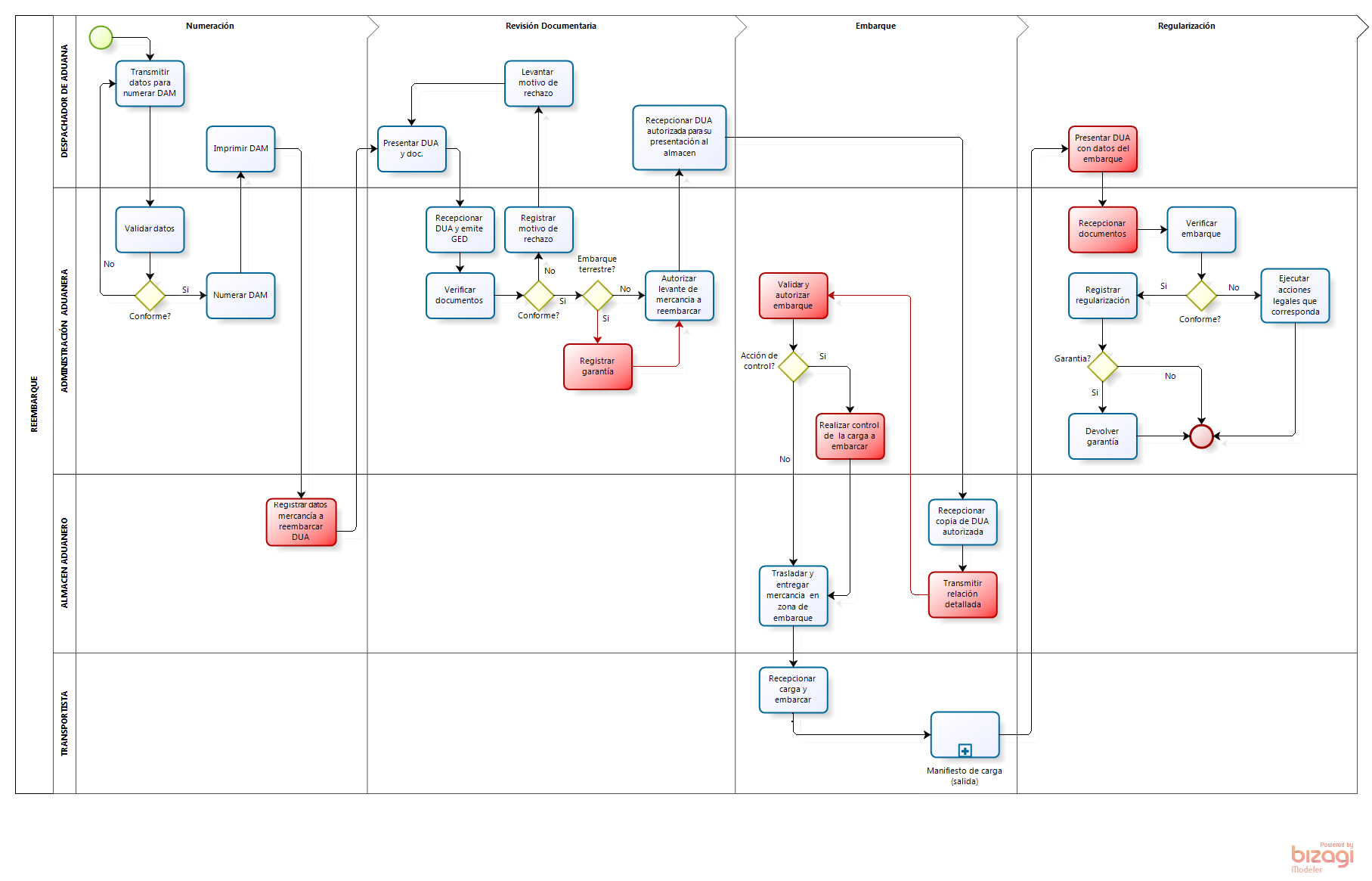 